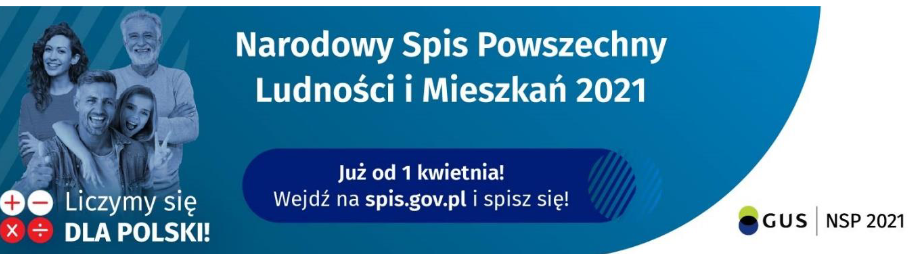 Szanowni  Mieszkańcy Sołectwa  Nowa Wieś Goszczańska !      Gminny Komisarz Spisowy - Burmistrz Miasta i Gminy Twardogóra    serdecznie zaprasza mieszkańców   sołectwa Nowa Wieś Goszczańska  do  punktu  mobilnego  spisu powszechnego, który zostanie  uruchomiony 
w świetlicy środowiskowej w Nowej Wsi Goszczańskiej  w dniu 02 września 2021r.  ( czwartek) w godzinach 16.00-18.00Członkowie   Gminnego  Biura Spisowego, w tym dniu oczekują  
w  punkcie  mobilnym spisu  na mieszkańców   sołectwa celem dokonania obowiązku spisowego.Proszę o przygotowanie informacji, które pomogą w sprawnym przeprowadzeniu spisu:numery pesel osób zamieszkujących w jednym gospodarstwie domowym na dzień 31 marca 2021r. , powierzchnię użytkową domu/mieszkania,adres  zatrudnienia  ( miejscowość, ulica),wykonywany zawód spisywanych osób.Udział w Narodowym  Spisie Powszechnym jest obowiązkowy.  Obowiązek udziału w spisie powszechnym został uregulowany w art. 6 ust. 3 i art. 9 ust. 1 ustawy o statystyce publicznej (Dz. U z 2021 r. poz. 955). Zapraszam                                                                     Gminny Komisarz Spisowy                                                              Burmistrz Miasta i Gminy Twardogóra                                                                 /-/   Paweł Czuliński